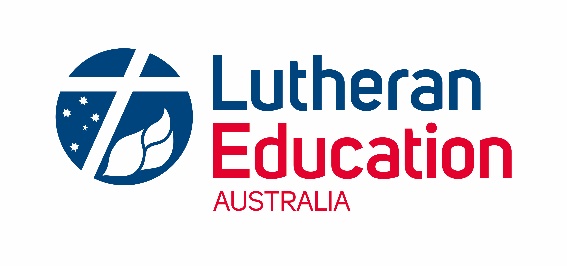 Certificate of professional learningName NameHas completed course nameThis professional learning of xx hours can be used towards accreditation currency to maintain accreditationSigned by nameDateTo maintain accreditation staff must complete ongoing formation over a five-year period. Accreditation to teach (At) 25 hours  Accreditation to teach Christian Studies (Ac) 50 hours Accreditation as a leader (Ac or Acl) 50 hoursThe types of learning that will maintain accreditation currency include: Staff spiritual retreats Staff Bible studies not including staff devotion Professional reading or podcasts with reflections Webinars with a spiritual or theological focus Attendance at professional learning with a theological or spiritual focus Attendance at professional learning with a focus on worship or devotions, pastoral care, service learning Higher education units in theology School based or faculty Christian Studies workshops with a focus on improving learning and teaching of Christian Studies Attendance at Christian Studies focused professional learning Attendance at Christian Studies or Religious Education professional learning such as Dialogue Australasia Networks Attendance at principal retreats Higher education units in theology and/or leadership